With thanks to Scholarship Partner Santos for their ongoing support.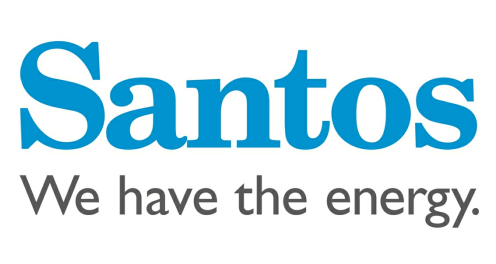 2021 Channel Country Ladies Day ScholarshipApplication FormOpening date: 27 May 2021Closing date:  30 June 2021  Email address: scholarships@channelcountryladiesday.com.auWebsite: http://channelcountryladiesday.com.au/ To apply: Save this Application Form to your computer; Complete all the questions; Save your completed Application Form; Email your completed Application Form to scholarships@channelcountryladiesday.com.auBefore you submit your application/s ensure that you have answered all the relevant questions accurately and completely.  Keep a copy of your application for your own records.  Incomplete applications will not be assessed. Please refer to the 2021 Channel Country Ladies Day Scholarships, Application Guidelines for information about:  The eligibility and selection criteria for the scholarship/s; and How applications will be assessed and successful applicants selected. SECTION A:  PERSONAL AND CONTACT DETAILS OF NOMINATOR If your contact details change after you have submitted your application, inform the Scholarship Program Lead so that your application information can be updated.SECTION B:  PERSONAL AND CONTACT DETAILS OF NOMINEE SECTION C:  Eligibility CRITERIA  Nominee details: (PLEASE NOTE this information is subject to our privacy within our scholarship guidelines)THANK YOU for taking the time to nominate yourself or someone special for the 2021 Channel Country Ladies Day scholarship package. Without your help, the program would not be the success it is.For more information, please contact the Channel Country Ladies Day Scholarship Team Lead Tahna Jackson on 0409 357 211 or email scholarships@channelcountryladiesday.com.au Nominator detailsNominator detailsTitleFamily NameGiven Name/sContact details and mailing addressContact details and mailing addressMobile numberEmail addressPostal addressSuburb/townStatePostcodeEmployment/Professional detailsEmployment/Professional detailsCurrent EmployerLocation of employment and area servicedHow did you become aware of the CCLD scholarships 2021?For example CCLD website, word of mouth.Would you help your nominee if she was successful to assist us in ensuring the greatest likelihood of her accepting the scholarship?Yes/NoDo you wish to remain anonymous?Yes/NoAre you nominating yourself?Yes/NoNominee’s details (please fill out to the best of your ability)TitleFamily NameGiven Name/sContact details and mailing addressContact details and mailing addressMobile numberEmail addressPostal addressSuburb/townStatePostcodeSuffered adversity? Yes/NoIf yes, please briefly describe. Financially under pressure?Yes/NoNeeds a break from every day to day life?Yes/NoDeserves a treat or surprise?Yes/NoNeeds an emotional boost?Yes/NoWould benefit being part of a mentoring program within our three streams?Yes/NoGoes above and beyond for others within her work or life?Yes/NoHas attended a Channel Country Ladies day event before?Yes/No/UnsureDoes the Nominee volunteer within the community?Yes/No/UnsureIf you would like to tell us more or add anything else to recommend your nominee please list in the box below.